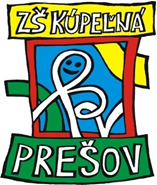 SPLNOMOCNENIESúhlasíme, aby naše dieťa..................................................................................trieda.........................nar.:....................................................bytom.............................................................prebral /a/ zo ŠKD  ako súčasť ZŠ Kúpeľná 2, Prešov v šk. roku 2023/2024 od pedagogických zamestnankýň ( vychovávateliek ) 1.............................................................................nar.:...........................................bytom.............................................................č. ob. preukazu..................................2.............................................................................nar.:............................................bytom.............................................................č. ob. preukazu...................................Splnomocnenie má platnosť po celý školský rok 2023/2024Vo všetkých uvedených prípadoch prevzatia nášho dieťaťa z ŠKD a počas doprovodu domov až do jeho odovzdania zákonným zástupcom dieťaťa, preberáme zodpovednosť za zdravie  a bezpečnosť.V Prešove, dňa...................................                    ..............................................................                     ........................................................                            podpis zákonného zástupcu  1                                            podpis zákonného zástupcu 2                                                                                                              SPLNOMOCNENIESúhlasíme, aby naše dieťa...............................................................................trieda...........................nar.:....................................................bytom.............................................................prebral /a/ zo ŠKD  ako súčasť ZŠ Kúpeľná 2, Prešov v šk. roku 2021/2022 od pedagogických zamestnankýň ( vychovávateliek ) 1.............................................................................nar.:...........................................bytom.............................................................č. ob. preukazu..................................2.............................................................................nar.:............................................bytom.............................................................č. ob. preukazu...................................Splnomocnenie má platnosť po celý školský rok 2023/2024Vo všetkých uvedených prípadoch prevzatia nášho dieťaťa z ŠKD a počas doprovodu domov až do jeho odovzdania zákonným zástupcom dieťaťa, preberáme zodpovednosť za zdravie  a bezpečnosť.V Prešove, dňa...................................                                                                                                                              .....................................................                                                                                                   čitateľný  podpis zákonných zástupcov	